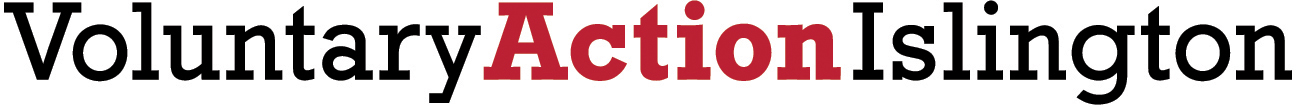 A guide to making use of pro bono support in IslingtonIntroductionObtaining funds is becoming increasingly difficult for many local voluntary organisation and alternative ways of getting things done, that do not involve a financial transaction, are becoming more important. This can involve people or organisations giving time, skills and knowledge. Common terms used are ‘pro bono help’, ‘corporate social responsibility’ (CSR) and ‘employee volunteering’.Pro bono help is work that would usually be charged for that is done for free or at a reduced cost for the public good.Getting started: some points to considerWith an increasing number of organisations offering pro bono help it is important to be clear about what you require and how this relates to your organisation’s strategy and service delivery. Ensure that you have a clear brief and expectations about quality and standards of service delivery. Do not simply take what is offered. Be clear what you are asking for and why. Make sure there is a common understanding of the help to be provided.Remember that there will be benefits for the organisations and individuals providing pro bono help and ensure that these are clear and agreed. Undertaking pro bono work can help build the CV of an individual and the reputation of an organisation. It can provide more varied work and introduce organisations and individuals to new networks, issues, and ways of working.Developing and sustaining the relationshipRemember to communicate the success and impact of pro bono help received.   Establish regular dialogue and a structure for managing the relationship so that problems can be resolved and support adapted to meeting changing needs. Learn more about the organisation or individual providing help – there may be other changes and developments that can be initiated and supported through the relationship. Remember to communicate your appreciation.Finding sources of pro-bono helpThere are several ways for organisations to find out about and develop pro bono help. Local businesses, professionals and other voluntary organisations may be able to assist. Trustees, staff and existing volunteers may well have contacts that can assist with meeting your organisation’s needs for professional and technical help and support.Voluntary Action Islington (VAI) organises regular pro bono advice sessions with partners from the voluntary, statutory and private sectors. Full details can be found in our Events Calendar or by subscribing to our email news group. Pro bono advice is currently provided through a partnership with the BIG Alliance. We have also brokered pro bono coaching to local voluntary sector leaders, provided by a professional local business coach. We encourage stronger links between universities and the local voluntary sector – for example a research project undertaken on a pro bono basis. VAI and Creative Islington have held an event to encourage local social action and creative organisations to share expertise. Businesses in Islington Giving (The BIG Alliance) provide links to larger local businesses offering various forms of pro bono help.In London, and nationally, there are a range of organisations assisting voluntary organisations to access technical and professional expertise:Business in the Community – Pro Help – Access to a network of professional firms committed to making a difference in their communityCharity Property Help – a service from the Royal Institute of Chartered Surveyor’s providing pro bono property advice to charitiesCranfield Trust – provides pro bono business expertise to charities and free HR advice and information to charities registered with their HRNet.Charity IT Association –an entry point for charities to engage with pro (and low) bono IT partnersCoalition for Efficiency - connects skilled volunteers with charities and social enterprises to help develop the way they measure their performance.ICAEWvolunteers.com - provide finance volunteers. They currently have over 2,000 volunteers looking for opportunities and over 1,000 organisations posting roles on the site.IT4Communities - helps charities and community organisations to find volunteers to help with IT     	Law Works - brokers legal advice for voluntary organisations     	Media Trust - connects charities and voluntary organisations with the media     	The National Pro Bono Centre – brokers pro bono legal adviceOperational Research Society - provides pro bono operational research advice to help charities make more effective decisions     	Pimp My Cause – for access to volunteers in the marketing community    	Reach - provides skilled volunteers for charitiesVAI will add to this list as it becomes aware of new sources of pro bono help.